Zastupitelstvo Ústeckého krajesvým usnesením ze dne 19. prosince 2016rozhodlo o podpoře JSDHO XXX/INSTITUCEformou dotace ve výši XX.XXX Kčna XXXXXXXXXXXXXXXX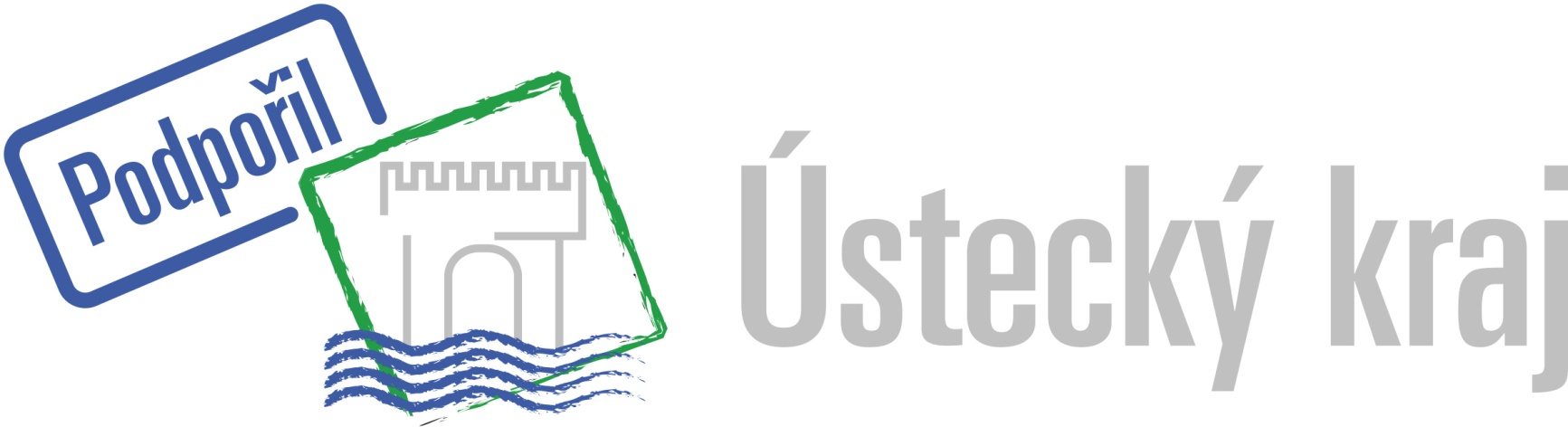 